James Bay Community SchoolCode of Conduct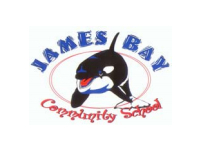 Statement of Purpose At James Bay Community School we promote and foster the opportunity for all members of our school community to fulfill their potential and to contribute to our world in a positive manner. This is possible in a safe, caring and orderly school environment, free from discrimination and retaliation. The Code of Conduct will help guide behaviour - encouraging and empowering children to make positive choices. The restitution model of social responsibility education is accepted by staff and parents/guardians as a defining characteristic of our school. As a staff, we create conditions for the child to learn new behaviours, to fix their mistakes, and to return to the group strengthened. The staff of James Bay Community School collaborate with parents/guardians in a supportive manner to guide students through teachable life skills situations. BC Human Rights Code In line with the BC Human Rights Code, which prohibits discrimination on the basis of an individual’s race, colour, ancestry, place of origin, religion, marital status, family status, physical or mental disability, sex, sexual orientation or age; the James Bay Community School’s Code of Conduct promotes a climate of understanding and mutual respect where all are equal in dignity and rights. Conduct Expectations Acceptable Behaviour Respecting self and others Helping to make the school a safe and caring place Engaging in purposeful learning activities Unacceptable Behaviour Disrespecting self, others or property Showing irresponsibility Creating unsafe conditions Consequences Logical consequences are the responses to unacceptable conduct. Consequences…. Are based on the type, severity and frequency of unacceptable behaviour Will be appropriate for the situation Will be appropriate for the student’s age There are raised expectations as students mature. As students grow up they have… Increasing responsibility for behaviour The ability to choose more positive actions Increasing consequences for unacceptable conduct Responses to Unacceptable Conduct Responses may include some or all of the following…. Immediate intervention Removal from the situation Discussion of lesson learned Challenging behaviour incident report Critical incident report Referral to Principal Notification Serious unacceptable behaviour can result in advising…. Parents/Guardians of offending student Parents/Guardians of victim District officials, as required by policy Police/ other agencies, as required by law Retaliation Prevention The James Bay Community School Code of Conduct includes the standards in the Provincial Standard for Codes of Conduct. Our GVSD61 Board will take all reasonable steps to prevent retaliation by a person against a student who has made a complaint of a breach of a code of conduct.Student Signature: ___________________________Parent/Guardian Signature: ___________________Date: _____________________